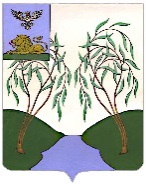 ИЗБИРАТЕЛЬНАЯ КОМИССИЯРАКИТЯНСКОГО РАЙОНА БЕЛГОРОДСКОЙ ОБЛАСТИПОСТАНОВЛЕНИЕО Рабочей группе по предварительному рассмотрению жалоб (заявлений) на решения и действия (бездействие) избирательных комиссий в Ракитянском районе и их должностных лиц, нарушающие избирательные права граждан Российской Федерации в период подготовки и проведения дополнительных выборов депутата Белгородской областной Думы седьмого созываВ целях реализации полномочий избирательной комиссии Ракитянского района по контролю за соблюдением избирательного законодательства, избирательных прав граждан Российской Федерации на территории Ракитянского района, установленных подпунктом «з» пункта 9 статьи 26, статьей 75 Федерального закона от 12 июня 2002 года № 67-ФЗ «Об основных гарантиях избирательных прав и права на участие в референдуме граждан Российской Федерации», пунктом 14 части 8 статьи 30, статьей 113 Избирательного кодекса Белгородской области избирательная комиссия Ракитянского района постановляет:1. Образовать Рабочую группу по предварительному рассмотрению жалоб (заявлений) на нарушения избирательного законодательства, действия (бездействие) избирательных комиссий Ракитянского района и их должностных лиц, нарушающие избирательные права граждан Российской Федерации в период подготовки и проведения дополнительных выборов депутата Белгородской областной Думы седьмого созыва и утвердить ее состав (приложение 1).2. Утвердить Положение о Рабочей группе по предварительному рассмотрению жалоб (заявлений) на нарушения избирательного законодательства, действия (бездействие) избирательных комиссий Ракитянского района и их должностных лиц, нарушающие избирательные права граждан Российской Федерации в период подготовки и проведения дополнительных выборов депутата Белгородской областной Думы седьмого созыва (приложение 2).3. Опубликовать настоящее постановление на официальном сайте органов местного самоуправления Ракитянского района в разделе «Избирательная комиссия». 4. Контроль за выполнением настоящего постановления возложить на секретаря избирательной комиссии Ракитянского района А.И. Шиянову.                                                                         Председательизбирательной комиссии       Ракитянского района                                                            В.Л. Горьянова            Секретарьизбирательной комиссии     Ракитянского района                                                            А.И. ШияноваСОСТАВРабочей группы по предварительному рассмотрению жалоб (заявлений) на нарушения и действия (бездействие) избирательных комиссий в Ракитянском районе и их должностных лиц, нарушающие избирательные права граждан Российской Федерации в период подготовки и проведения дополнительных выборов депутата Белгородской областной Думы седьмого созыва                                                                                             Приложение 2к постановлению избирательнойкомиссии Ракитянского района                     от 13 апреля 2022 года № 90/563-3ПОЛОЖЕНИЕо Рабочей группе по предварительному рассмотрению жалоб (заявлений) на нарушения и действия (бездействие) избирательных комиссий в Ракитянском районе и их должностных лиц, нарушающие избирательные права граждан Российской Федерации в период подготовки и проведения дополнительных выборов депутата Белгородской областной Думы седьмого созыва1. Настоящее Положение определяет порядок, формы деятельности и полномочия Рабочей группы по предварительному рассмотрению жалоб (заявлений) на нарушения избирательных прав граждан Российской Федерации в период подготовки и проведения дополнительных выборов депутата Белгородской областной Думы седьмого созыва (далее - Рабочая группа).2. Рабочая группа в своей деятельности руководствуется Конституцией Российской Федерации, Федеральным законом  от 12 июня 2002 года № 67-ФЗ «Об основных гарантиях избирательных прав и права на участие в референдуме граждан Российской Федерации», Избирательным кодексом Белгородской области, решениями Центральной избирательной комиссии Российской Федерации, постановлениями Избирательной комиссии Белгородской области, постановлениями избирательной комиссии Ракитянского района, а также настоящим Положением.3. В компетенцию Рабочей группы входит:– предварительное рассмотрение обращений о нарушении положений Федерального закона «Об основных гарантиях избирательных прав и права на участие в референдуме граждан Российской Федерации», Избирательного кодекса Белгородской области за исключением обращений по вопросам информирования избирателей и проведения предвыборной агитации;– предварительное рассмотрение жалоб (заявлений) на решения, действия (бездействие) участковых избирательных комиссий Ракитянского района при проведении дополнительных выборов депутата Белгородской областной Думы седьмого созыва и их должностных лиц;– подготовка проектов представлений избирательной комиссии Ракитянского района (далее - Комиссия) о проведении проверок и пресечении нарушений Федерального закона, о привлечении виновных лиц к ответственности, установленной законодательством Российской Федерации по вопросам, входящим в компетенцию Рабочей группы;– сбор и систематизация материалов по вопросам, входящим в компетенцию Рабочей группы, и подготовка соответствующих заключений.4. Поступившая в Комиссию жалоба (заявление) с прилагаемыми к ней материалами готовится к рассмотрению на заседании Рабочей группы по поручению Председателя Комиссии и регистрируются в установленном порядке.Руководитель Рабочей группы с учетом характера поступившей жалобы (заявления) дает секретарю Рабочей группы, иным членам Рабочей группы соответствующие поручения, касающиеся подготовки материалов для рассмотрения на заседаниях Рабочей группы (оформление запросов, проведение проверок, подготовка заключений экспертов и т.д.).5. Заседание Рабочей группы, как правило, проходит накануне дня заседания Комиссии, на котором должна рассматриваться жалоба заявителя. По поручению руководителя Рабочей группы секретарь Рабочей группы обеспечивает членов Рабочей группы всеми материалами, поступившими в Комиссию по рассматриваемой жалобе (заявлению), извещает членов Рабочей группы, участвующих в подготовке материалов к заседанию Рабочей группы, о дате, времени и месте заседания Рабочей группы. За подписью руководителя Рабочей группы секретарь Рабочей группы направляет письма и (или) телеграммы заинтересованным сторонам, другим лицам, приглашаемым на заседание, составляет список участников заседания, в том числе приглашенных, регистрирует участников заседания.При необходимости руководитель Рабочей группы может принять решение о проведении дополнительной проверки фактов, содержащихся в жалобе (заявлении), в том числе с выездом членов Рабочей группы.6. Срок рассмотрения жалоб (заявлений), поступающих в Рабочую группу, определяется законодательством, в отношении каждой отдельной жалобы (заявления) конкретизируется руководителем Рабочей группы для дальнейшего исполнения.7. Деятельность Рабочей группы осуществляется коллегиально. Заседание Рабочей группы является правомочным, если на нем присутствует большинство от утвержденного состава Рабочей группы. Доклад по существу представляемой жалобы (заявления) делает член Рабочей группы - член Комиссии с правом решающего голоса, назначенный ответственным за подготовку конкретного решения по рассмотрению жалобы (заявления).8. Члены Рабочей группы вправе выступать на заседании Рабочей группы, вносить предложения по вопросам, отнесенным к компетенции Рабочей группы, и требовать проведения по данным вопросам голосования, задавать другим участникам заседания вопросы и получать на них ответы, по существу. 9. На заседании Рабочей группы вправе присутствовать, выступать и задавать вопросы, вносить предложения и требовать проведения по ним голосования члены Комиссии с правом решающего голоса, не являющиеся членами Рабочей группы, члены Комиссии с правом совещательного голоса. Список приглашенных на заседание Рабочей группы лиц согласовывается секретарем Рабочей группы с руководителем Рабочей группы.10. При рассмотрении жалобы (заявления) на заседание Рабочей группы приглашаются заинтересованные стороны - автор жалобы (заявления) и представитель комиссии или должностное лицо, чьи решения и действия (бездействие) обжалуются, члены Комиссии с правом решающего и с правом совещательного голоса. В заседании вправе участвовать представители заинтересованных сторон. Полномочия каждого представителя заинтересованной стороны должны быть оформлены в порядке, установленном действующим законодательством.11. Для подготовки и рассмотрения вносимых на заседание Рабочей группы вопросов могут приглашаться представители иных избирательных комиссий, специалисты, эксперты, которые по предложению Рабочей группы дают письменные заключения по существу рассматриваемого вопроса.12. На заседании Рабочей группы ведется протокол, а при необходимости – аудиозапись. Протокол заседания Рабочей группы ведется секретарем Рабочей группы в соответствии с Инструкцией по делопроизводству в избирательной комиссии Ракитянского района. Протокол подписывается председательствующим на заседании Рабочей группы и секретарем. Решение Рабочей группы принимается открытым голосованием большинством голосов от числа присутствующих на заседании членов Комиссии с правом решающего голоса. В случае равенства голосов «за» и «против» голос председательствующего на заседании Рабочей группы является решающим.13. Руководитель Рабочей группы ведет заседание, предоставляет слово докладчику, участникам заседания, ставит на голосование поступающие предложения, оглашает результаты голосования, на основании которого принимаются соответствующие рекомендации по обсуждаемому вопросу.14. Продолжительность выступлений на заседании Рабочей группы устанавливается руководителем Рабочей группы (председательствующим на заседании) по согласованию с докладчиком и заинтересованными сторонами, но не должна превышать: для доклада и выступлений заинтересованных сторон - 10 минут; для иных выступлений - 5 минут; для справок, оглашения информации, обращений - 3 минуты. Рабочая группа вправе принять решение о предоставлении дополнительного времени докладчику и заинтересованным сторонам.15. Решения Рабочей группы носят рекомендательный характер. По результатам рассмотрения жалоб (заявлений) Рабочая группа готовит на рассмотрение избирательной комиссии Ракитянского района проекты постановлений или рекомендует одному из членов Рабочей группы, уполномоченному избирательной комиссией Ракитянского района на составление протоколов об административных правонарушениях, возбудить дело об административном правонарушении либо отказать в его возбуждении. По отдельным обращениям Рабочая группа готовит ответы заявителям, которые подписываются руководителем Рабочей группы.16. В случае принятия жалобы к рассмотрению судом и обращения того же заявителя в Комиссию с аналогичной жалобой Комиссия приостанавливает рассмотрение жалобы до вступления решения суда в законную силу. В случае вынесения судом решения по существу жалобы Комиссия прекращает ее рассмотрение.17. После опубликования итогов голосования, результатов выборов руководителем Рабочей группы осуществляется анализ и обобщение поступивших в избирательную комиссию Ракитянского района обращений, а также результатов их рассмотрения. Такой анализ в виде проекта постановления избирательной комиссии Ракитянского района после его рассмотрения и одобрения Рабочей группой выносится на рассмотрение Комиссии.18. Секретарь Рабочей группы обеспечивает хранение протоколов заседаний и других материалов Рабочей группы в течение срока, установленного Инструкцией по делопроизводству в избирательной комиссии Ракитянского района.от 13 апреля 2022 года                                                    № 90/563-3Приложение №1к постановлению избирательнойкомиссии Ракитянского районаот 13 апреля 2022 года № 90/563-3ШияноваАнтонина Ивановна-секретарь избирательной комиссии Ракитянского района, руководитель Рабочей группы;БиланВиктор Борисович-заместитель председателя избирательной комиссии Ракитянского района, заместитель руководителя Рабочей группы;БорзиловаЛюдмила Дмитриевна-член избирательной комиссии Ракитянского района с правом решающего голоса, секретарь Рабочей группыЧлены Рабочей группы:Члены Рабочей группы:Члены Рабочей группы:БойкоРоман ВладимировичПогорелова                                                                  Марина СергеевнаДьячковаЕлена ВячеславовнаГречихин                                 Дмитрий Александрович----член избирательной комиссии Ракитянского района с правом решающего голоса;член избирательной комиссии Ракитянского района с правом решающего голоса;начальник отдела информационно – аналитической работы, по связям с общественностью и СМИ, по согласованиюначальник отдела юридического обеспечения, по согласованию 